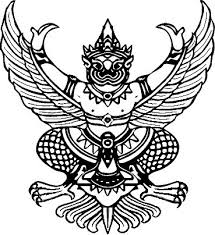 นม  ๗๓๕๐๒/๕๐๘                                                            ที่ทำการองค์การบริหารส่วนตำบลกำปัง                                                                                    ๒๓ หมู่ที่ ๑๕ ตำบลกำปัง  อำเภอโนนไทย                                                                                    จังหวัดนครราชสีมา  ๓๐๒๒๐                                                                               พฤศจิกายน 2563			           เรื่อง     ขอส่งรายงานผลการดำเนินการจัดซื้อจัดจ้าง เรียน     นายอำเภอโนนไทยสิ่งที่ส่งมาด้วย  	๑.  แบบรายงานผลการดำเนินการจัดซื้อจัดจ้าง ฯ  		          จำนวน      ๑      ชุด		ด้วยพระราชบัญญัติข้อมูลข่าวสาร  พ.ศ.๒๕๔๐  กำหนดให้ประชาชนสามารถรับรู้ข้อมูล                  ข่าวสารในการดำเนินงานต่าง ๆ ของหน่วยงานของรัฐ โดยให้องค์กรปกครองส่วนท้องถิ่นให้บริการข้อมูล                  ข่าวสารเกี่ยวกับการประกาศประกวดราคาและสอบราคา รวมทั้งผลการดำเนินการจัดซื้อจัดจ้าง ในรอบเดือน  จัดไว้ให้ประชาชนตรวจดูซึ่งถือเป็นนโยบายที่จะต้องส่งเสริมให้มีการปฏิบัตินั้น		บัดนี้องค์การบริหารส่วนตำบลกำปัง  ได้ดำเนินการสรุปผลการดำเนินการจัดซื้อ/จัดจ้าง                               ในเดือนตุลาคม พ.ศ.๒๕63 ปรากฏว่ามีการจัดซื้อจัดจ้าง  จำนวน  35  รายการดังนี้	1.จัดซื้อน้ำมันเชื้อเพลิงและหล่อลื่น เพื่อใช้ในกิจการประปา บ้านกำปัง หมู่ที่ 8 ต.กำปัง อ.โนนไทย จ.นครราชสีมา	2.จ้างเหมาบุคคลภายนอกมาปฏิบัติงานรายเดือนปฏิบัติงานด้านเก็บค่าน้ำประปา บ้านไพล ม.12 ต.กำปัง อ.โนนไทย จ.นครราชสีมา		3.จ้างเหมาบุคคลภายนอกมาปฏิบัติงานรายเดือนปฏิบัติงานด้านเก็บค่าน้ำประปาและจดมาตรวัดน้ำบ้านจาน หมู่4 และบ้านจานเหนือ ม.13 ต.กำปัง อ.โนนไทย จ.นครราชสีมา		4.จ้างเหมาบุคคลภายนอกมาปฏิบัติงานรายเดือนปฏิบัติงานด้านผลิตน้ำประปา บ้านจาน ม.4 ต.กำปัง อ.โนนไทย จ.นครราชสีมา		5.จ้างเหมาบุคคลภายนอกมาปฏิบัติงานรายเดือนปฏิบัติงานด้านเก็บค่าน้ำประปาและจดมาตรวัดน้ำบ้านอ้อ ม.6 และบ้านอ้อเหนือ ม.14ต.กำปัง อ.โนนไทย จ.นครราชสีมา		6.จ้างเหมาบุคคลภายนอกมาปฏิบัติงานรายเดือนปฏิบัติงานด้านเก็บค่าน้ำประปาและจดมาตรวัดน้ำบ้านหนองแวง ม.5 ต.กำปัง อ.โนนไทย จ.นครราชสีมา			7.จ้างเหมาบุคคลภายนอกมาปฏิบัติงานรายเดือนปฏิบัติงานด้านผลิตน้ำประปา บ้านจานเหนือ ม.13 ต.กำปัง อ.โนนไทย จ.นครราชสีมา		8.จ้างเหมาบุคคลภายนอกมาปฏิบัติงานรายเดือนปฏิบัติงานด้านเก็บค่าน้ำประปาและจดมาตรวัดน้ำบ้านกำปัง  หมู่8 ต.กำปัง อ.โนนไทย จ.นครราชสีมา		9.จ้างเหมาบุคคลภายนอกมาปฏิบัติงานรายเดือนปฏิบัติงานด้านเก็บค่าน้ำประปาและจดมาตรวัดน้ำบ้านหนองแวง หมู่5 ต.กำปัง อ.โนนไทย จ.นครราชสีมา10.จ้างเหมาบุคคลภายนอกมาปฏิบัติงานรายเดือนปฏิบัติงานด้านเก็บค่าน้ำประปาและจดมาตรวัดน้ำบ้านโนนหัวนา หมู่10 ต.กำปัง อ.โนนไทย จ.นครราชสีมา11.จ้างเหมาบุคคลภายนอกมาปฏิบัติงานรายเดือนปฏิบัติงานด้านเก็บค่าน้ำประปา  บ้านอ้อเหนือ ม.14 ต.กำปัง อ.โนนไทย จ.นครราชสีมา-2-12.จ้างเหมาบุคคลภายนอกมาปฏิบัติงานรายเดือนปฏิบัติงานด้านเก็บค่าน้ำประปาและจดมาตรวัดน้ำบ้านโนนหัวนา หมู่10 ต.กำปัง อ.โนนไทย จ.นครราชสีมา		13.จ้างเหมาบุคคลภายนอกมาปฏิบัติงานรายเดือนปฏิบัติงานแม่บ้านสำนักงานปลัด อบต.กำปัง14.จ้างเหมาบุคคลภายนอกมาปฏิบัติงานรายเดือนปฏิบัติงานบันทึกข้อมูล เดินเอกสาร ลงข้อมูลในเว็บไซต์ ถ่ายเอกสาร ช่วยงานจดทะเบียนพาณิชย์ฯ (สป.)		15.จ้างเหมาบุคคลภายนอกมาปฏิบัติงานรายเดือนปฏิบัติงานด้านจัดเก็บ ภาษีป้าย ภาษีที่ดินและสิ่งปลูกสร้างและค่าธรรมเนียมใบอนุญาตต่าง ๆ (กองคลัง)		16.จ้างเหมาบุคคลภายนอกมาปฏิบัติงานรายเดือนปฏิบัติงานด้านการบันทึกข้อมูลในระบบสนเทศเกี่ยวกับการจัดฐานข้อมูลเบี้ยยังชีพผู้สูงอายุ ผู้พิการ และผู้ป่วยเอดส์ฯ (กองสวัสดิการสังคม)		17.จ้างเหมาบุคคลภายนอกมาปฏิบัติงานรายเดือนปฏิบัติงานด้านดูแลเด็ก รับ-ส่ง เด็กเล็กศูนย์พัฒนาเด็กเล็ก อบต.กำปัง ฯ (กองการศึกษาฯ)		18.จ้างเหมาบุคคลภายนอกมาปฏิบัติงานรายเดือนปฏิบัติงานด้านดูแลเด็ก รับ-ส่ง เด็กเล็กศูนย์พัฒนาเด็กเล็ก อบต.กำปัง ฯ (กองการศึกษาฯ)19.จ้างเหมาประเมินผลการดำเนินงานและความพึงพอใจของประชาชน ประจำปีงบประมาณพ.ศ.256420.จ้างเหมาซ่อมบำรุงรักษารถยนต์หมายเลขทะเบียน ขพ6002 ของอบต.กำปัง21.จ้างเหมาซ่อมบำรุงรักษารถยนต์หมายเลขทะเบียน ขพ6002 ของอบต.กำปัง22.จ้างเหมาจัดเตรียมสนามและสถานที่แข่งขัน/เครื่องเสียงตามโครงการแข่งขันกีฬาเด็กและเยาวชนตำบลกำปัง23.จัดซื้ออาหารเสริม(นม) สำหรับเด็กเล็กในศูนย์พัฒนาเด็กเล็ก อบต.กำปัง ช่วงเปิดภาคเรียนที่ 1/256424.จัดซื้อน้ำมันเชื้อเพลิงและหล่อลื่น สำนักงานปลัด ประจำเดือน ตุลาคม 256325.จัดซื้อทราบหยาบ เพื่อช่วยเหลือบรรเทาความเดือดร้อน ให้แก่ผู้ได้รับผลกระทบจากพายุระดับ 2 ดีเปรสชั่น อบต.กำปัง26.จัดซื้อถุงบรรจุทราย ขนาด 23x27 นิ้ว ถุงที่ใช้แล้ว27.จัดซื้อถุงบรรจุทราบของใหม่ ขนาด 23x27 นิ้ว28.จัดซื้อถุงเบี้ยยังชีพเพื่อช่วยเหลือบรรเทาความเดือดร้อนให้ก่ผู้ได้รับผลกระทบจากพายุระดับ 2 ดีเปรสชั่น อบต.กำปัง29.จัดซื้อถุงเบี้ยยังชีพเพื่อช่วยเหลือบรรเทาความเดือดร้อนให้ก่ผู้ได้รับผลกระทบจากพายุระดับ 2 ดีเปรสชั่น อบต.กำปัง30.จัดซื้อทราบหยาบ เพื่อช่วยเหลือบรรเทาความเดือดร้อน ให้แก่ผู้ได้รับผลกระทบจากพายุหลินฟ้า ในเขตพื้นที่รับผิดชอบของ อบต.กำปัง31.จัดซื้อถุงบรรจุทรายของใหม่ ขนาด23x27 นิ้ว32.จัดซื้อวัสดุสำนักปลัด อบต.กำปัง33.จัดซื้อวัสดุวิทยาศาสตร์หรือการแพทย์34.จัดซื้ออุปกรณ์กีฬาและถ้วยรางวัลตามโครงการแข่งขันกีฬาเด็กและเยาวชนตำบลกำปัง-3-35.จัดซื้อน้ำมันเชื้อเพลิงและหล่อลื่นของสำนักปลัด อบต.กำปัง ประจำเดือน พฤศจิกายน 2563	บัดนี้  องค์การบริหารส่วนตำบลกำปัง ได้ดำเนินการจัดทำเป็นที่เรียบร้อยแล้ว ขอส่งรายงานผลการจัดซื้อจัดจ้างประจำเดือนตุลาคม พ.ศ.2563 เพื่อติดประกาศและประชาสัมพันธ์ทางหอกระจายข่าวให้ราษฎร  ในพื้นที่ที่รับผิดชอบของท่านทราบตามรายละเอียดแนบท้ายขอแสดงความนับถือ(นายมีชัย    จงสันเทียะ)นายกองค์การบริหารส่วนตำบลกำปังกองคลัง อบต.กำปัง   โทรศัพท์ ๐-๔๔๙๗-๔๒๒๒  (สายฝน/รตนพรรณ)            สขร.1                                            สรุปผลการดำเนินการจัดซื้อจัดจ้างในรอบเดือนตุลาคม  พ.ศ.2563					                                                                องค์การบริหารส่วนตำบลกำปัง  อำเภอโนนไทย  จังหวัดนครราชสีมา-2--3--4--5--6--7-ลงชื่อ......................................................ผู้จัดทำ/รายงาน	ลงชื่อ..........................................ตรวจสอบ		ลงชื่อ..........................................ตรวจสอบ       (นางสาวสายฝน  กล้ำกลางดอน)			        (นายสุรพล  พูนสวัสดิ์)			        (นายมีชัย  จงสันเทียะ)              เจ้าพนักงานพัสดุ                                      ปลัดองค์การบริหารส่วนตำบลกำปัง                      นายกองค์การบริหารส่วนตำบลกำปังลำดับที่งานจัดซื้อจัดจ้าง                                                                                                                                                                                                                                                                                                                                                                                                                                                                                                                                                                                                                                                                                                                                                                                                                                                                                                                                                                                                                                                                                                                                                                                                                                                                                                                                                                                                                                                                                                                                                                                                                                                                                                                                                                                                                                                                                                                                                                                                                                                                                                                                                                                                                                                                                                                                                                                                                                                                                                                                                                                                                                                                                                                                                                                                                                                                                                                                                                                                                                                                                                                                                                                                                                                                                                                                                                                                                                                                                                                                                                        วงเงินงบประมาณ(ราคากลาง)วิธีซื้อ/จ้างผู้เสนอราคาและราคาที่เสนอผู้ที่ได้รับการคัดเลือกและราคาเหตุผลที่คัดเลือกโดยสังเขปเลขที่และวันที่ของสัญญาหรือข้อตกลง  ในการจัดซื้อจัดจ้าง1จัดซื้อน้ำมันเชื้อเพลิงและหล่อลื่น เพื่อใช้ในกิจการประปา บ้านกำปัง หมู่ที่ 8 ต.กำปัง อ.โนนไทย จ.นครราชสีมา48,175.10จัดซื้อจัดจ้างหจก.โค้วเทียนหยู ปิโตรเลียมหจก.โค้วเทียนหยู ปิโตรเลียมเสนอราคาต่ำสุดสามารถจ้าง/ซื้อได้ตามที่ยื่นข้อเสนอ1/25645 ต.ค.632จ้างเหมาบุคคลภายนอกมาปฏิบัติงานรายเดือนปฏิบัติงานด้านเก็บค่าน้ำประปา บ้านไพล ม.12 ต.กำปัง อ.โนนไทย จ.นม24,000จ้างเหมานายสุข  เขื่อนโคกสูงนายสุข  เขื่อนโคกสูงเสนอราคาต่ำสุดสามารถจ้าง/ซื้อได้ตามที่ยื่นข้อเสนอ1/25641 ต.ค.633จ้างเหมาบุคคลภายนอกมาปฏิบัติงานรายเดือนปฏิบัติงานด้านเก็บค่าน้ำประปาและจดมาตรวัดน้ำบ้านจาน หมู่4 และบ้านจานเหนือ ม.13 ต.กำปัง อ.โนนไทย จ.นครราชสีมา24,000จ้างเหมานายโทน กึ่งสันเทียะนายโทน กึ่งสันเทียะเสนอราคาต่ำสุดสามารถจ้าง/ซื้อได้ตามที่ยื่นข้อเสนอ2/25641 ต.ค.634จ้างเหมาบุคคลภายนอกมาปฏิบัติงานรายเดือนปฏิบัติงานด้านผลิตน้ำประปา บ้านจานม.4 ต.กำปัง อ.โนนไทย จ.นม24,000จ้างเหมานายทรงพล  เวียนสันเทียะนายทรงพล  เวียนสันเทียะเสนอราคาต่ำสุดสามารถจ้าง/ซื้อได้ตามที่ยื่นข้อเสนอ4/25641 ต.ค.63ลำดับที่งานจัดซื้อจัดจ้าง                                                                                                                                                                                                                                                                                                                                                                                                                                                                                                                                                                                                                                                                                                                                                                                                                                                                                                                                                                                                                                                                                                                                                                                                                                                                                                                                                                                                                                                                                                                                                                                                                                                                                                                                                                                                                                                                                                                                                                                                                                                                                                                                                                                                                                                                                                                                                                                                                                                                                                                                                                                                                                                                                                                                                                                                                                                                                                                                                                                                                                                                                                                                                                                                                                                                                                                                                                                                                                                                                                                                                                        วงเงินงบประมาณ(ราคากลาง)วิธีซื้อ/จ้างผู้เสนอราคาและราคาที่เสนอผู้ที่ได้รับการคัดเลือกและราคาเหตุผลที่คัดเลือกโดยสังเขปเลขที่และวันที่ของสัญญาหรือข้อตกลง  ในการจัดซื้อจัดจ้าง5จ้างเหมาบุคคลภายนอกมาปฏิบัติงานรายเดือนปฏิบัติงานด้านเก็บค่าน้ำประปาและจดมาตรวัดน้ำบ้านอ้อ ม.6 และบ้านอ้อเหนือ ม.14ต.กำปัง 24,000จ้างเหมานางวิไลวรรณ คงจันทร์นางวิไลวรรณ คงจันทร์เสนอราคาต่ำสุดสามารถจ้าง/ซื้อได้ตามที่ยื่นข้อเสนอ5/25641 ต.ค.636.จ้างเหมาบุคคลภายนอกมาปฏิบัติงานรายเดือนปฏิบัติงานด้านเก็บค่าน้ำประปาและจดมาตรวัดน้ำบ้านหนองแวง ม.5 ต.กำปัง อ.โนนไทย จ.นม24,000จ้างเหมานายจักรตราวุธ กุลนอกนายจักรตราวุธ กุลนอกเสนอราคาต่ำสุดสามารถจ้าง/ซื้อได้ตามที่ยื่นข้อเสนอ6/25641 ต.ค.637.จ้างเหมาบุคคลภายนอกมาปฏิบัติงานรายเดือนปฏิบัติงานด้านผลิตน้ำประปาบ้านจานเหนือ ม.13 ต.กำปัง อ.โนนไทย จ.นม24,000จ้างเหมานายพัน เชิดสันเทียะนายพัน เชิดสันเทียะเสนอราคาต่ำสุดสามารถจ้าง/ซื้อได้ตามที่ยื่นข้อเสนอ7/25641 ต.ค.638.จ้างเหมาบุคคลภายนอกมาปฏิบัติงานรายเดือนปฏิบัติงานด้านเก็บค่าน้ำประปาและจดมาตรวัดน้ำบ้านกำปัง  หมู่8 ต.กำปัง อ.โนนไทย จ.นม24,000จ้างเหมานายสมาน สำราญสุขนายสมาน สำราญสุขเสนอราคาต่ำสุดสามารถจ้าง/ซื้อได้ตามที่ยื่นข้อเสนอ8/25641 ต.ค.639.จ้างเหมาบุคคลภายนอกมาปฏิบัติงานรายเดือนปฏิบัติงานด้านเก็บค่าน้ำประปาและจดมาตรวัดน้ำบ้านหนองแวง หมู่5 ต.กำปัง อ.โนนไทย จ.นม18,400จ้างเหมานายชัยมงคล ดาทองนายชัยมงคล ดาทองเสนอราคาต่ำสุดสามารถจ้าง/ซื้อได้ตามที่ยื่นข้อเสนอ9/25641 ต.ค.63ลำดับที่งานจัดซื้อจัดจ้าง                                                                                                                                                                                                                                                                                                                                                                                                                                                                                                                                                                                                                                                                                                                                                                                                                                                                                                                                                                                                                                                                                                                                                                                                                                                                                                                                                                                                                                                                                                                                                                                                                                                                                                                                                                                                                                                                                                                                                                                                                                                                                                                                                                                                                                                                                                                                                                                                                                                                                                                                                                                                                                                                                                                                                                                                                                                                                                                                                                                                                                                                                                                                                                                                                                                                                                                                                                                                                                                                                                                                                                        วงเงินงบประมาณ(ราคากลาง)วิธีซื้อ/จ้างผู้เสนอราคาและราคาที่เสนอผู้ที่ได้รับการคัดเลือกและราคาเหตุผลที่คัดเลือกโดยสังเขปเลขที่และวันที่ของสัญญาหรือข้อตกลง  ในการจัดซื้อจัดจ้าง10.จ้างเหมาบุคคลภายนอกมาปฏิบัติงานรายเดือนปฏิบัติงานด้านเก็บค่าน้ำประปาและจดมาตรวัดน้ำบ้านโนนหัวนา หมู่10 ต.กำปัง อ.โนนไทย จ.นม18,400จ้างเหมานายเสริม นพพลกรังนายเสริม นพพลกรังเสนอราคาต่ำสุดสามารถจ้าง/ซื้อได้ตามที่ยื่นข้อเสนอ10/256411.จ้างเหมาบุคคลภายนอกมาปฏิบัติงานรายเดือนปฏิบัติงานด้านเก็บค่าน้ำประปา  บ้านอ้อเหนือ ม.14 ต.กำปัง อ.โนนไทย จ.นครราชสีมา12,200จ้างเหมานายอัมพร แซ่ตังนายอัมพร แซ่ตังเสนอราคาต่ำสุดสามารถจ้าง/ซื้อได้ตามที่ยื่นข้อเสนอ11/256330 ต.ค.6312.จ้างเหมาบุคคลภายนอกมาปฏิบัติงานรายเดือนปฏิบัติงานด้านเก็บค่าน้ำประปาและจดมาตราวัดน้ำ บ้านโนนหัวนาม.10 ต.กำปัง 12,200จ้างเหมานางริม โฉมสันเทียะนางริม โฉมสันเทียะเสนอราคาต่ำสุดสามารถจ้าง/ซื้อได้ตามที่ยื่นข้อเสนอ12/256330 ต.ค.6313.จ้างเหมาบุคคลภายนอกมาปฏิบัติงานรายเดือนปฏิบัติงานแม่บ้านสำนักงานปลัดอบต.กำปัง24,000จ้างเหมานางประจวบ บุญสันเทียะนางประจวบ บุญสันเทียะเสนอราคาต่ำสุดสามารถจ้าง/ซื้อได้ตามที่ยื่นข้อเสนอ1/25641 ต.ค.6314.จ้างเหมาบุคคลภายนอกมาปฏิบัติงานรายเดือนปฏิบัติงานบันทึกข้อมูลเดินเอกสารลงข้อมูลในเว็บไซต์ ถ่ายเอกสาร ช่วยงานจดทะเบียนพาณิชย์ฯ(สป.)27,000จ้างเหมาน.ส.กนกวรรณ หวินสันเทียะน.ส.กนกวรรณ หวินสันเทียะเสนอราคาต่ำสุดสามารถจ้าง/ซื้อได้ตามที่ยื่นข้อเสนอ2/25641 ต.ค.63ลำดับที่งานจัดซื้อจัดจ้าง                                                                                                                                                                                                                                                                                                                                                                                                                                                                                                                                                                                                                                                                                                                                                                                                                                                                                                                                                                                                                                                                                                                                                                                                                                                                                                                                                                                                                                                                                                                                                                                                                                                                                                                                                                                                                                                                                                                                                                                                                                                                                                                                                                                                                                                                                                                                                                                                                                                                                                                                                                                                                                                                                                                                                                                                                                                                                                                                                                                                                                                                                                                                                                                                                                                                                                                                                                                                                                                                                                                                                                        วงเงินงบประมาณ(ราคากลาง)วิธีซื้อ/จ้างผู้เสนอราคาและราคาที่เสนอผู้ที่ได้รับการคัดเลือกและราคาเหตุผลที่คัดเลือกโดยสังเขปเลขที่และวันที่ของสัญญาหรือข้อตกลง  ในการจัดซื้อจัดจ้าง15..จ้างเหมาบุคคลภายนอกมาปฏิบัติงานรายเดือนปฏิบัติงานด้านจัดเก็บ ภาษีป้าย ภาษีที่ดินและสิ่งปลูกสร้างและค่าธรรมเนียมใบอนุญาตต่าง ๆ27,000จ้างเหมาน.ส.ณัฐปภัสร์ เลาะสันเทียะน.ส.ณัฐปภัสร์ เลาะสันเทียะเสนอราคาต่ำสุดสามารถจ้าง/ซื้อได้ตามที่ยื่นข้อเสนอ3/25641 ต.ค.6316จ้างเหมาบุคคลภายนอกมาปฏิบัติงานรายเดือนปฏิบัติงานด้านการบันทึกข้อมูลในระบบสนเทศเกี่ยวกับการจัดฐานข้อมูลเบี้ยยังชีพผู้สูงอายุผู้พิการและผู้ป่วยเอดส์ฯ(กองสวัสดิการฯ)27,000จ้างเหมาน.ส.นภัสวรรณ เล็งนาน.ส.นภัสวรรณ เล็งนาเสนอราคาต่ำสุดสามารถจ้าง/ซื้อได้ตามที่ยื่นข้อเสนอ4/25641 ต.ค.6317.จ้างเหมาบุคคลภายนอกมาปฏิบัติงานรายเดือนปฏิบัติงานด้านดูแลเด็ก รับ-ส่ง เด็กเล็กศูนย์พัฒนาเด็กเล็ก อบต.กำปัง ฯ (กองการศึกษาฯ)27,000จ้างเหมาน.ส.จริยา พิมสันเทียะน.ส.จริยา พิมสันเทียะเสนอราคาต่ำสุดสามารถจ้าง/ซื้อได้ตามที่ยื่นข้อเสนอ5/25641 ต.ค.6318.จ้างเหมาบุคคลภายนอกมาปฏิบัติงานรายเดือนปฏิบัติงานด้านดูแลเด็ก รับ-ส่ง เด็กเล็กศูนย์พัฒนาเด็กเล็ก อบต.กำปัง ฯ (กองการศึกษาฯ)27,000จ้างเหมาน.ส.สุวนันท์ ช่วงสันเทียะน.ส.สุวนันท์ ช่วงสันเทียะเสนอราคาต่ำสุดสามารถจ้าง/ซื้อได้ตามที่ยื่นข้อเสนอ6/25641 ต.ค.63ลำดับที่งานจัดซื้อจัดจ้าง                                                                                                                                                                                                                                                                                                                                                                                                                                                                                                                                                                                                                                                                                                                                                                                                                                                                                                                                                                                                                                                                                                                                                                                                                                                                                                                                                                                                                                                                                                                                                                                                                                                                                                                                                                                                                                                                                                                                                                                                                                                                                                                                                                                                                                                                                                                                                                                                                                                                                                                                                                                                                                                                                                                                                                                                                                                                                                                                                                                                                                                                                                                                                                                                                                                                                                                                                                                                                                                                                                                                                                        วงเงินงบประมาณ(ราคากลาง)วิธีซื้อ/จ้างผู้เสนอราคาและราคาที่เสนอผู้ที่ได้รับการคัดเลือกและราคาเหตุผลที่คัดเลือกโดยสังเขปเลขที่และวันที่ของสัญญาหรือข้อตกลง  ในการจัดซื้อจัดจ้าง19.จ้างเหมาประเมินผลการดำเนินงานและความพึงพอใจของประชาชน ประจำปีงบประมาณ พ.ศ.256418,000จ้างเหมาวิทยาลัยนครราชสีมาวิทยาลัยนครราชสีมาเสนอราคาต่ำสุดสามารถจ้าง/ซื้อได้ตามที่ยื่นข้อเสนอ7/25641 ต.ค.6320.จ้างเหมาซ่อมบำรุงรักษารถยนต์หมายเลขทะเบียน ขพ6002 ของอบต.กำปัง21,202.05จ้างเหมาหจก.คิงส์ยนต์หจก.คิงส์ยนต์เสนอราคาต่ำสุดสามารถจ้าง/ซื้อได้ตามที่ยื่นข้อเสนอ8/256414 ต.ค.6321..จ้างเหมาซ่อมบำรุงรักษารถยนต์หมายเลขทะเบียน ขพ6002 ของอบต.กำปัง6,880.10จ้างเหมาหจก.คิงส์ยนต์หจก.คิงส์ยนต์เสนอราคาต่ำสุดสามารถจ้าง/ซื้อได้ตามที่ยื่นข้อเสนอ9/256421 ต.ค.6322.จ้างเหมาจัดเตรียมสนามและสถานที่แข่งขัน/เครื่องเสียงตามโครงการแข่งขันกีฬาเด็กและเยาวชนตำบลกำปัง15,000จ้างเหมานายสมเกียรติ เกรงสำโรงนายสมเกียรติ เกรงสำโรงเสนอราคาต่ำสุดสามารถจ้าง/ซื้อได้ตามที่ยื่นข้อเสนอ10/256430 ต.ค.6323.จัดซื้ออาหารเสริม(นม) สำหรับเด็กเล็กในศูนย์พัฒนาเด็กเล็ก อบต.กำปัง ช่วงเปิดภาคเรียนที่ 1/256412,061.14จัดซื้อจัดจ้างบริษัท คันทรีเฟรชแดรี่ จำกัดบริษัท คันทรีเฟรชแดรี่ จำกัดเสนอราคาต่ำสุดสามารถจ้าง/ซื้อได้ตามที่ยื่นข้อเสนอ1/25641 ต.ค.6324.จัดซื้อน้ำมันเชื้อเพลิงและหล่อลื่น สำนักงานปลัด ประจำเดือน ตุลาคม 25639,001.68จัดซื้อจัดจ้างหจก.โค้วเทียนหยู ปิโตรเลี่ยมหจก.โค้วเทียนหยู ปิโตรเลี่ยมเสนอราคาต่ำสุดสามารถจ้าง/ซื้อได้ตามที่ยื่นข้อเสนอ1/25641 ต.ค.63ลำดับที่งานจัดซื้อจัดจ้าง                                                                                                                                                                                                                                                                                                                                                                                                                                                                                                                                                                                                                                                                                                                                                                                                                                                                                                                                                                                                                                                                                                                                                                                                                                                                                                                                                                                                                                                                                                                                                                                                                                                                                                                                                                                                                                                                                                                                                                                                                                                                                                                                                                                                                                                                                                                                                                                                                                                                                                                                                                                                                                                                                                                                                                                                                                                                                                                                                                                                                                                                                                                                                                                                                                                                                                                                                                                                                                                                                                                                                                        วงเงินงบประมาณ(ราคากลาง)วิธีซื้อ/จ้างผู้เสนอราคาและราคาที่เสนอผู้ที่ได้รับการคัดเลือกและราคาเหตุผลที่คัดเลือกโดยสังเขปเลขที่และวันที่ของสัญญาหรือข้อตกลง  ในการจัดซื้อจัดจ้าง25.จัดซื้อทราบหยาบ เพื่อช่วยเหลือบรรเทาความเดือดร้อน ให้แก่ผู้ได้รับผลกระทบจากพายุระดับ 2 ดีเปรสชั่น อบต.กำปัง36,380จัดซื้อจัดจ้างหจก.กระทิงทอง กรุ๊ปหจก.กระทิงทอง กรุ๊ปเสนอราคาต่ำสุดสามารถจ้าง/ซื้อได้ตามที่ยื่นข้อเสนอ3/25648 ต.ค.6326.จัดซื้อถุงบรรจุทราย ขนาด 23x27 นิ้ว ถุงที่ใช้แล้ว10,000จัดซื้อจัดจ้างนางสมศรี ยับสันเทียะนางสมศรี ยับสันเทียะเสนอราคาต่ำสุดสามารถจ้าง/ซื้อได้ตามที่ยื่นข้อเสนอ4/25648 ต.ค.6327.จัดซื้อถุงบรรจุทราบของใหม่ ขนาด 23x27 นิ้ว24,000จัดซื้อจัดจ้างพีไฟว์ เอ็นจิเนี่ยริ่งพีไฟว์ เอ็นจิเนี่ยริ่งเสนอราคาต่ำสุดสามารถจ้าง/ซื้อได้ตามที่ยื่นข้อเสนอ5/25649 ต.ค.6328.จัดซื้อถุงเบี้ยยังชีพเพื่อช่วยเหลือบรรเทาความเดือดร้อนให้ก่ผู้ได้รับผลกระทบจากพายุระดับ 2 ดีเปรสชั่น อบต.กำปัง133,500จัดซื้อจัดจ้างบริษัทไอโอที แอนด์ เทรน เซ็นเตอร์ จำกัดบริษัทไอโอที แอนด์ เทรน เซ็นเตอร์ จำกัดเสนอราคาต่ำสุดสามารถจ้าง/ซื้อได้ตามที่ยื่นข้อเสนอ6/256412 ต.ค.6329.จัดซื้อถุงเบี้ยยังชีพเพื่อช่วยเหลือบรรเทาความเดือดร้อนให้ก่ผู้ได้รับผลกระทบจากพายุระดับ 2 ดีเปรสชั่น อบต.กำปัง111,250จัดซื้อจัดจ้างบริษัทไอโอที แอนด์ เทรน เซ็นเตอร์ จำกัดบริษัทไอโอที แอนด์ เทรน เซ็นเตอร์ จำกัดเสนอราคาต่ำสุดสามารถจ้าง/ซื้อได้ตามที่ยื่นข้อเสนอ7/256414 ต.ค.6330.จัดซื้อทราบหยาบ เพื่อช่วยเหลือบรรเทาความเดือดร้อน ให้แก่ผู้ได้รับผลกระทบจากพายุหลินฟ้า ในเขตอบต.กำปัง96,300จัดซื้อจัดจ้างหจก.กระทิงทอง กรุ๊ปหจก.กระทิงทอง กรุ๊ปเสนอราคาต่ำสุดสามารถจ้าง/ซื้อได้ตามที่ยื่นข้อเสนอ8/256420 ต.ค.6331.จัดซื้อถุงบรรจุทรายของใหม่ ขนาด23x27 นิ้ว40,000จัดซื้อจัดจ้างพีไฟว์ เอ็นจิเนี่ยริ่งพีไฟว์ เอ็นจิเนี่ยริ่งเสนอราคาต่ำสุดสามารถจ้าง/ซื้อได้ตามที่ยื่นข้อเสนอ9/256421 ต.ค.63ลำดับที่งานจัดซื้อจัดจ้าง                                                                                                                                                                                                                                                                                                                                                                                                                                                                                                                                                                                                                                                                                                                                                                                                                                                                                                                                                                                                                                                                                                                                                                                                                                                                                                                                                                                                                                                                                                                                                                                                                                                                                                                                                                                                                                                                                                                                                                                                                                                                                                                                                                                                                                                                                                                                                                                                                                                                                                                                                                                                                                                                                                                                                                                                                                                                                                                                                                                                                                                                                                                                                                                                                                                                                                                                                                                                                                                                                                                                                                        วงเงินงบประมาณ(ราคากลาง)วิธีซื้อ/จ้างผู้เสนอราคาและราคาที่เสนอผู้ที่ได้รับการคัดเลือกและราคาเหตุผลที่คัดเลือกโดยสังเขปเลขที่และวันที่ของสัญญาหรือข้อตกลง  ในการจัดซื้อจัดจ้าง32.จัดซื้อวัสดุสำนักปลัด อบต.กำปัง27,250จัดซื้อจัดจ้างพีไฟว์ เอ็นจิเนี่ยริ่งพีไฟว์ เอ็นจิเนี่ยริ่งเสนอราคาต่ำสุดสามารถจ้าง/ซื้อได้ตามที่ยื่นข้อเสนอ10/256429 ต.ค.6333.จัดซื้อวัสดุวิทยาศาสตร์หรือการแพทย์11,070จัดซื้อจัดจ้างพีไฟว์ เอ็นจิเนี่ยริ่งพีไฟว์ เอ็นจิเนี่ยริ่งเสนอราคาต่ำสุดสามารถจ้าง/ซื้อได้ตามที่ยื่นข้อเสนอ11/256429 ต.ค.6334.จัดซื้ออุปกรณ์กีฬาและถ้วยรางวัลตามโครงการแข่งขันกีฬาเด็กและเยาวชนตำบลกำปัง26,924จัดซื้อจัดจ้างหจก.โคราชทวีพลหจก.โคราชทวีพลเสนอราคาต่ำสุดสามารถจ้าง/ซื้อได้ตามที่ยื่นข้อเสนอ12/256430 ต.ค.6335.จัดซื้อน้ำมันเชื้อเพลิงและหล่อลื่นของสำนักปลัด อบต.กำปัง ประจำเดือน พฤศจิกายน 256313,842จัดซื้อจัดจ้างหจก.โค้วเทียนหยูปิโตรเลี่ยมหจก.โค้วเทียนหยูปิโตรเลี่ยมเสนอราคาต่ำสุดสามารถจ้าง/ซื้อได้ตามที่ยื่นข้อเสนอ13/256430 ต.ค.63